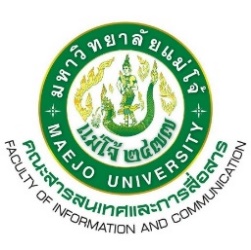 เอกสารตอบรับนักศึกษาเข้าฝึกประสบการณ์(ผู้ให้ข้อมูล : สถานประกอบการ)ข้าพเจ้า..........................................................  ตำแหน่ง................................................................ชื่อสถานประกอบการ................................................................................................................................ที่อยู่...........................................................................................................................................................................................................................................................................................................................หมายเลขโทรศัพท์....................................................................  โทรสาร...................................................อีเมล์……………………………………………………………….  เว็บไซต์……………………………………………………………….....……………ตามที่สาขาวิชาการสื่อสารดิจิทัล คณะสารสนเทศและการสื่อสาร มหาวิทยาลัยแม่โจ้ 
ได้ขอความอนุเคราะห์ส่งนักศึกษามาฝึกประสบการณ์  นั้น		(    ) ทางหน่วยงานไม่สามารถรับนักศึกษาเข้าปฏิบัติงาน		(    ) ยินดีรับนักศึกษาเข้าปฏิบัติงาน  เป็นจำนวน............คน โดยมีรายชื่อนักศึกษาดังต่อไปนี้1. ชื่อ-นามสกุล...............................................................   รหัสนักศึกษา....................................พนักงานที่ปรึกษา........................................................  ตำแหน่ง..............................................................โทรศัพท์............................................................................  E-mail...........................................................2. ชื่อ-นามสกุล...............................................................   รหัสนักศึกษา....................................พนักงานที่ปรึกษา........................................................  ตำแหน่ง..............................................................โทรศัพท์............................................................................  E-mail...........................................................จึงเรียนมาเพื่อโปรดทราบ                ขอแสดงความนับถือลงชื่อ..............................................................สถานประกอบการ               (...............................................................)             วันที่........................................................